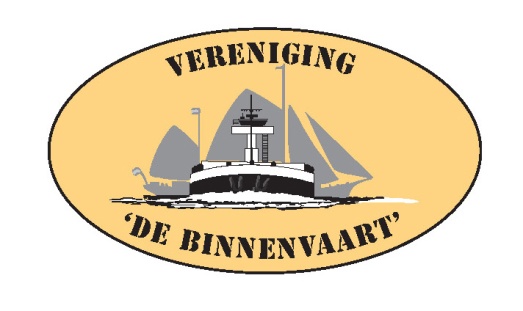 "Ligplaatsen"Jaarrede 2012Geachte aanwezigen,"Ligplaatsen"Vorig jaar had de jaarrede de titel "met de wind in de zeilen". Het zat wat de wind betreft, figuurlijk gezien, niet altijd mee en zeker niet als het ging over onze ligplaats. Dit jaar geef ik dus de jaarrede de titel "Ligplaatsen". Maar, dames en heren even tussen door… we liggen er ondertussen wél!Het had wat voeten in aarde, maar zie… waar een wil is, is een ligplaats!Om u een idee te geven wat er zich in het afgelopen jaar allemaal heeft afgespeeld geef ik hierbij een globaal overzicht:Begin januari intrekking ligplaats Riedijkshaven. Daarna diverse alternatieve ligplaatsen bezocht en de daarbij behorende gesprekken met burgemeesters en wethouders gevoerd. Wij zijn o.a. in Sliedrecht, Zwijndrecht, Werkendam, Gorinchem, Alblasserdam en Dordrecht zelf geweest. Maar ook via de mail en telefoon kregen wij nog diverse mogelijkheden aangedragen. Vooral onze ambassadeur heeft voor ons in 2011 diverse raadsvergade- ringen bijgewoond waarbij op 22 maart unaniem een motie werd aangenomen door de Gemeenteraad, vóór behoud van de René Siegfried in Dordrecht.Kort daarna was op 30 maart de officiële opening van de LASH-bak, met  officiële overdracht door het Rijk van 'de Jonge Jacob' aan vereniging De Binnenvaart. Vanwege dit feit hebben wij later van het Prins Bernard Cultuurfonds een donatie ontvangen van € 25.000,-Eén maand later, op 30 april (Koninginnedag), hadden familie en vrienden van Jos Hubens, Jos met een smoes meegenomen. Op een gegeven moment had hij het door en kreeg hij van de Burgemeester van Dordrecht een lintje. Lid in de orde van Oranje Nassau, voor zijn verdienste (hoe kan het ook anders) voor vereniging De Binnenvaart!   In mei van het vorige jaar hebben wij ons contract met Elma Multimedia drukwerk verlengd tot en met 2018. Eveneens in mei zijn de duwboot René Siegfried en de LASH-bak CGS 6013 ingeschreven in het Nationaal Register Mobiel Erfgoed.In juli was er natuurlijk de Maritieme Studiereis naar India. Onze verenigingsvlag heeft nu dus ook op de Hooghly rivier gewapperd.Ook in juli hebben wij een museumboekje uitgegeven: “de Jonge Jacob onderdeel van het Binnenvaartmuseum”.
In oktober, tijdens de najaarsbijeenkomst, konden wij ons 3500ste lid in de bloemetjes zetten, opnieuw een mijlpaal voor onze vereniging.In november, op de beurs Europort in Rotterdam, konden wij onze eigen QR-code aan het publiek tonen, speciaal voor gebruikers van een smartphone.Ondertussen zijn wij in december aangekomen en is de extra meerpaal opgehaald en geslagen. De René Siegfried kan nu eindelijk verplaatst worden naar zijn definitieve ligplaats. Deze ligplaats is gegarandeerd tot  1 juli 2019, mits wij in het bezit zijn van een zogenaamde  omgevings-vergunning. Hier wordt op dit moment nog aan gewerkt. Vertelde ik u in het begin waar wij allemaal geweest zijn om ligplaatsen te bekijken…, liggen wij nu zo’n  achteruit aan dezelfde kade!Ook in december hebben wij een convenant getekend met als doel, verregaande samenwerking tussen het 'Maas Binnenvaartmuseum' en 'vereniging De Binnenvaart'. Eén Binnenvaartmuseum in Nederland met twee vestigingen: Dordrecht en Maasbracht.Aan het einde van het jaar telde ons Koor de Binnenvaart, 92 leden. Ze hebben op diverse locaties gezongen in het land en zijn zelfs met een bus naar Terneuzen geweest voor een optreden.Als laatste in dit overzicht (en ik weet zeker dat ik nog een aantal zaken vergeten ben), wil ik noemen dat de stand van onze database stond op 10.837 ingevoerde schepen met 27.366 foto’s!Ons thema voor 2012 heeft dit jaar de titel “Twintig jaar Rijn-Main-Donau kanaal”. In september 2012 is het namelijk twintig jaar geleden dat het Main-Donau kanaal werd geopend. Hiermee kwam een strategische waterverbinding tussen de Rijn, Main en Donau tot stand. Voldoende redenen om hier het gehele jaar bij stil te staan.Op dit moment is ons ledenaantal 3….. Mede door opzeggingen, uitschrijven van leden die niet aan hun betalingsverplichting voldeden en andere redenen, zitten we niet meer boven de 3500. Maar… langzaam groeit ons ledenaantal echter nog steeds uit binnen en buitenland. 2011 was dus, zoals te doen gebruikelijk, weer een bewogen jaar. Ik zeg dit nu al voor de tweede keer maar het is ook echt zo! Het overzicht wat ik u gaf is lang niet alles wat er binnen uw vereniging afspeelt. Wat denkt u van alle evenementen waar wij stonden met onze stand. De jaarlijkse excursie ging naar Brabant, waar we een rondje Mark & Dintel deden. Maar vooral de ligplaats van de René Siegfried heeft heel wat aandacht gekregen. De loopbruggen moesten aangepast worden en  hekwerken worden geplaatst. Ook de brandweer stelde extra eisen; er moesten zelfs sterkte berekeningen gemaakt worden van de vloeren!Maar ook de bestuursvergaderingen, de mails over en weer tussen ons als bestuursleden kostten de nodige tijd. Ik weet niet hoeveel keer, maar vaak hebben Jos van Dongen en ik ook telefonisch contact om zaken te bespreken. Via de website krijgen we per maand gemiddeld 30 e-mails met vragen en verzoeken. Al deze e-mails moeten uiteraard beantwoord worden. Daarnaast hebben wij een werkgroepje opgericht dat zich bezig houdt met ons aankomend jubileum in 2015. Ons 25 jarig bestaan! Gedurende het afgelopen jaar, hebben we weer diverse schoolklassen op bezoek gehad. Ons scholenproject loopt nog steeds en mede dankzij de gidsen hebben we zelfs plannen om dit uit te breiden.Onze penningmeester heeft ook niet stil gezeten het afgelopen jaar. Zometeen komen wij hier nog op terug. Nieuw dit jaar was, dat wij u voorafgaand aan deze vergadering, een financieel overzicht hebben toegezonden. Een onderdeel binnen het binnenvaartcentrum (het enige in zijn soort in Nederland), is het documentatiecentrum. Hierin zijn constant een aantal vrijwilligers bezig om dit op een hoger niveau te krijgen.Als laatste en zeker niet onbelangrijkste, het volgende:"Ligplaatsen" is de titel van deze jaarrede. Je kunt dan uiteindelijk wel een ligplaats hebben, maar dit alles is alleen mogelijk door de inzet van onze vrijwilligers. Aan alle vrijwilligers: een groot "dank je wel" voor jullie inzet!Dank u wel en een fijne vergadering!Uw voorzitter.Ad Schroot